BIODATA MAHASISWA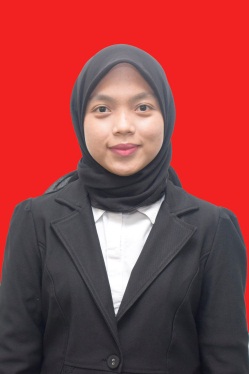 IDENTITAS DIRI Nama	: 	Mita SariNPM	:	163114030Tempat/T. Lahir 	: 	Medan, 7 Desember 1998	Jenis Kelamin	: 	PerempuanAgama	: 	IslamStatus 	: 	Belum MenikahPekerjaan 	: 	MahasiswiAnak ke 	: 	Pertama dari dua bersaudaraAlamat	: 	Jl. Bajak II Gg. Madrasah Lk XII MedanNo HP 	: 	088262024353Dosen pembimbing 	:	1. Shita Tiara, SE, Ak., M.Si		2. Toni Hidayat, SE., M.SiJudul Skripsi	: 	Pengaruh Current Ratio (CR) Dan Debt To Equity Ratio Terhadap Profitabilitas Pada Sub Sektor Perkebunan Yang Terdaftar Di Bursa Efek Indonesia (BEI) Indeks kumulatif	:	PENDIDIKANSD	: 	SD Negeri No 101789 MedanSMP 	: 	MTs Muallimin UNIVA Medan SLTA/SMA/SMK	: 	SMA Al Washliyah 1 MedanORANG TUANama Ayah	: 	SutrisnoPekerjaan	: 	WiraswastaNama Ibu	:  	Roina HPekerjaan	: 	Wiraswasta      Alamat 	: 	Jl. Bajak II Gg. Madrasah Lk XII Medan